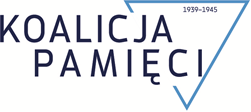 Uczniowie biorący udział w projekcie muszą posiadać zgodę rodziców/opiekunów prawnych,Uczniowie biorący udział w projekcie nie mają przeciwskazań lekarskich do udziału w przedsięwzięciu,Uczniowie biorący udział w projekcie muszą posiadać zgodę rodziców/opiekunów prawnych                                 na przetwarzanie danych osobowych oraz wizerunku w związku z uczestnictwem projekcie: Dni Patrona „Pamięci Ofiar Stutthofu” dla szkół Mierzei Wiślanej i Żuław.Składając podpis akceptuję obowiązujący regulamin oraz potwierdzam prawdziwość danych  zawartych w formularzu własnoręcznym podpisem.ZGŁOSZENIE DO UDZIAŁU W PROJEKCIE: DNI PATRONA „PAMIĘCI OFIAR STUTTHOFU” DLA SZKÓŁ MIERZEI WIŚLANEJ I ŻUŁAW ZGŁOSZENIE DO UDZIAŁU W PROJEKCIE: DNI PATRONA „PAMIĘCI OFIAR STUTTHOFU” DLA SZKÓŁ MIERZEI WIŚLANEJ I ŻUŁAW ZGŁOSZENIE DO UDZIAŁU W PROJEKCIE: DNI PATRONA „PAMIĘCI OFIAR STUTTHOFU” DLA SZKÓŁ MIERZEI WIŚLANEJ I ŻUŁAW ZGŁOSZENIE DO UDZIAŁU W PROJEKCIE: DNI PATRONA „PAMIĘCI OFIAR STUTTHOFU” DLA SZKÓŁ MIERZEI WIŚLANEJ I ŻUŁAW ZGŁOSZENIE DO UDZIAŁU W PROJEKCIE: DNI PATRONA „PAMIĘCI OFIAR STUTTHOFU” DLA SZKÓŁ MIERZEI WIŚLANEJ I ŻUŁAW Data: 7-8-9 maja 2019Data: 7-8-9 maja 2019Miejsce: SztutowoOrganizator: Szkoła w Sztutowie Współorganizator: Muzeum StutthofOrganizator: Szkoła w Sztutowie Współorganizator: Muzeum StutthofNazwa  szkoły:Nazwa  szkoły:Nazwa  szkoły:Nazwa  szkoły:Nazwa  szkoły:ZGŁOSZENIE UCZNIÓWZGŁOSZENIE UCZNIÓWZGŁOSZENIE UCZNIÓWZGŁOSZENIE UCZNIÓWZGŁOSZENIE UCZNIÓWLp Imię i nazwiskoImię i nazwiskoImię i nazwiskoUwagi12345ZGŁOSZENIE NAUCZYCIELAZGŁOSZENIE NAUCZYCIELAZGŁOSZENIE NAUCZYCIELAZGŁOSZENIE NAUCZYCIELAZGŁOSZENIE NAUCZYCIELA1Imię i nazwisko opiekuna:Imię i nazwisko dyrektora:Podpis:Podpis:Pieczęć placówki: